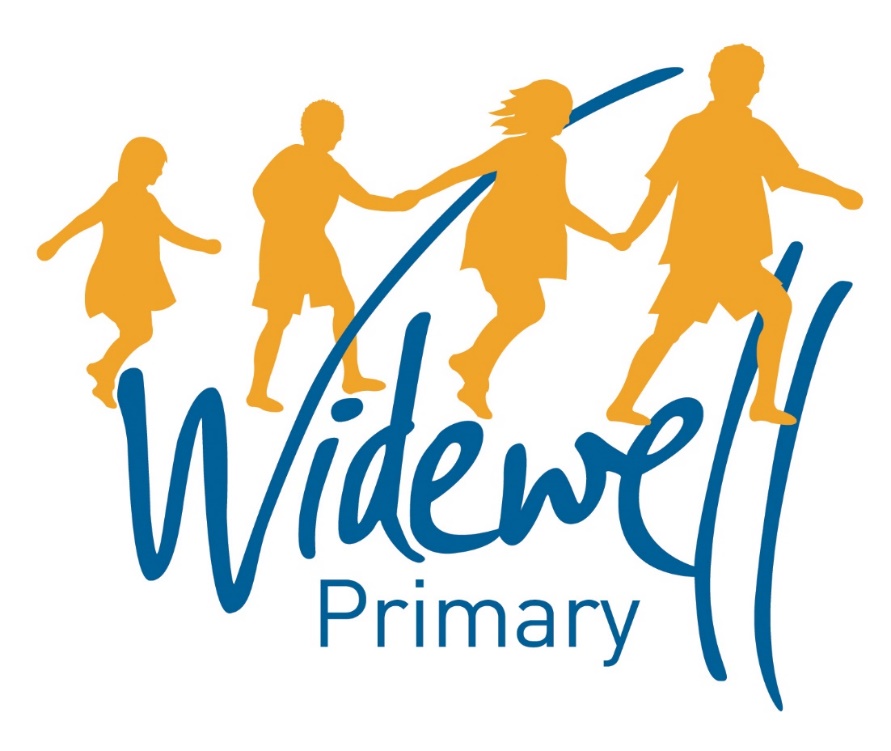 KS2Homework Card Autumn Term 1 2018Name: ______________________Class: Kestrel Year 5Reading, spelling and maths activities are starred and must be completed each week as they support your learning in class. Topic activities are optional and you may choose to complete them as they will also help your learning in your class topic this term.Wow activities can be filled in by you to show us what else you do outside school e.g. taking part in a club; cooking a meal with your family; building a den; playing an instrument.Homework club is taking place every Friday from 3.30pm to 4.30pm. You can drop in to get advice about your homework or stay for the hour and complete lots of your homework before the weekend!Set – Due in7.9.18 – 12.9.177.9.18 – 12.9.177.9.18 – 12.9.177.9.18 – 12.9.177.9.18 – 12.9.177.9.18 – 12.9.177.9.18 – 12.9.1714.9.18 – 19.9.1814.9.18 – 19.9.1814.9.18 – 19.9.1814.9.18 – 19.9.1814.9.18 – 19.9.1814.9.18 – 19.9.1821.9.18 – 26.9.1821.9.18 – 26.9.1821.9.18 – 26.9.1821.9.18 – 26.9.1821.9.18 – 26.9.1821.9.18 – 26.9.1821.9.18 – 26.9.18ReadingAt least 5 times each week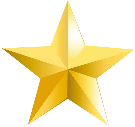 Please add your comments to the reading record each week and encourage your child to add their own comments.  These should be brought to school Please add your comments to the reading record each week and encourage your child to add their own comments.  These should be brought to school Please add your comments to the reading record each week and encourage your child to add their own comments.  These should be brought to school Please add your comments to the reading record each week and encourage your child to add their own comments.  These should be brought to school Please add your comments to the reading record each week and encourage your child to add their own comments.  These should be brought to school Please add your comments to the reading record each week and encourage your child to add their own comments.  These should be brought to school Please add your comments to the reading record each week and encourage your child to add their own comments.  These should be brought to school Please add your comments to the reading record each week and encourage your child to add their own comments.  These should be brought to school Please add your comments to the reading record each week and encourage your child to add their own comments.  These should be brought to school Please add your comments to the reading record each week and encourage your child to add their own comments.  These should be brought to school Please add your comments to the reading record each week and encourage your child to add their own comments.  These should be brought to school Please add your comments to the reading record each week and encourage your child to add their own comments.  These should be brought to school Please add your comments to the reading record each week and encourage your child to add their own comments.  These should be brought to school Please add your comments to the reading record each week and encourage your child to add their own comments.  These should be brought to school Please add your comments to the reading record each week and encourage your child to add their own comments.  These should be brought to school Please add your comments to the reading record each week and encourage your child to add their own comments.  These should be brought to school Please add your comments to the reading record each week and encourage your child to add their own comments.  These should be brought to school Please add your comments to the reading record each week and encourage your child to add their own comments.  These should be brought to school Please add your comments to the reading record each week and encourage your child to add their own comments.  These should be brought to school Please add your comments to the reading record each week and encourage your child to add their own comments.  These should be brought to school ReadingAt least 5 times each weekReadingAt least 5 times each weekParent SignatureParent SignatureParent SignatureParent SignatureParent SignatureParent SignatureParent SignatureParent SignatureParent SignatureParent SignatureParent SignatureParent SignatureParent SignatureParent SignatureParent SignatureParent SignatureParent SignatureParent SignatureParent SignatureParent SignatureReadingAt least 5 times each weekTeacher SignatureTeacher SignatureTeacher SignatureTeacher SignatureTeacher SignatureTeacher SignatureTeacher SignatureTeacher SignatureTeacher SignatureTeacher SignatureTeacher SignatureTeacher SignatureTeacher SignatureTeacher SignatureTeacher SignatureTeacher SignatureTeacher SignatureTeacher SignatureTeacher SignatureTeacher SignatureSpellings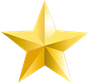 Silent ‘b’(A separate sheet for spellings will be given out each Friday to be learnt and tested on Wednesday)Silent ‘b’(A separate sheet for spellings will be given out each Friday to be learnt and tested on Wednesday)Silent ‘b’(A separate sheet for spellings will be given out each Friday to be learnt and tested on Wednesday)Silent ‘b’(A separate sheet for spellings will be given out each Friday to be learnt and tested on Wednesday)Silent ‘b’(A separate sheet for spellings will be given out each Friday to be learnt and tested on Wednesday)Silent ‘b’(A separate sheet for spellings will be given out each Friday to be learnt and tested on Wednesday)Silent ‘b’(A separate sheet for spellings will be given out each Friday to be learnt and tested on Wednesday)Suffix ‘ible’Suffix ‘ible’Suffix ‘ible’Suffix ‘ible’Suffix ‘ible’Suffix ‘ible’Suffix ‘able’Suffix ‘able’Suffix ‘able’Suffix ‘able’Suffix ‘able’Suffix ‘able’Suffix ‘able’SpellingsTest ResultTest ResultTest ResultTest ResultTest ResultTest ResultTest ResultTest ResultTest ResultMathsLearn the names of all of the columns for place value up to one million. Practice reading 6-digit numbersLearn the names of all of the columns for place value up to one million. Practice reading 6-digit numbersLearn the names of all of the columns for place value up to one million. Practice reading 6-digit numbersLearn the names of all of the columns for place value up to one million. Practice reading 6-digit numbersLearn the names of all of the columns for place value up to one million. Practice reading 6-digit numbersLearn the names of all of the columns for place value up to one million. Practice reading 6-digit numbersLearn the names of all of the columns for place value up to one million. Practice reading 6-digit numbersRevise all of your multiplication tables up to 12x12Revise all of your multiplication tables up to 12x12Revise all of your multiplication tables up to 12x12Revise all of your multiplication tables up to 12x12Revise all of your multiplication tables up to 12x12Revise all of your multiplication tables up to 12x12Place Value – complete separate worksheet. Place Value – complete separate worksheet. Place Value – complete separate worksheet. Place Value – complete separate worksheet. Place Value – complete separate worksheet. Place Value – complete separate worksheet. Place Value – complete separate worksheet. MathsTest ResultTest ResultTest ResultTest ResultTest ResultTest ResultTest ResultTest ResultTest ResultTest ResultTest ResultTopic activity Create a volcano-inspired piece of art work. You can choose how you do this: paint / pastels / sculpture / computerCreate a volcano-inspired piece of art work. You can choose how you do this: paint / pastels / sculpture / computerCreate a volcano-inspired piece of art work. You can choose how you do this: paint / pastels / sculpture / computerCreate a volcano-inspired piece of art work. You can choose how you do this: paint / pastels / sculpture / computerCreate a volcano-inspired piece of art work. You can choose how you do this: paint / pastels / sculpture / computerCreate a volcano-inspired piece of art work. You can choose how you do this: paint / pastels / sculpture / computerCreate a volcano-inspired piece of art work. You can choose how you do this: paint / pastels / sculpture / computerWrite a speech to persuade your class why they should choose you to represent them on the school parliamentWrite a speech to persuade your class why they should choose you to represent them on the school parliamentWrite a speech to persuade your class why they should choose you to represent them on the school parliamentWrite a speech to persuade your class why they should choose you to represent them on the school parliamentWrite a speech to persuade your class why they should choose you to represent them on the school parliamentWrite a speech to persuade your class why they should choose you to represent them on the school parliamentResearch a city that experiences a lot of earthquakes. How do people manage living there? What precautions do they take?Research a city that experiences a lot of earthquakes. How do people manage living there? What precautions do they take?Research a city that experiences a lot of earthquakes. How do people manage living there? What precautions do they take?Research a city that experiences a lot of earthquakes. How do people manage living there? What precautions do they take?Research a city that experiences a lot of earthquakes. How do people manage living there? What precautions do they take?Research a city that experiences a lot of earthquakes. How do people manage living there? What precautions do they take?Research a city that experiences a lot of earthquakes. How do people manage living there? What precautions do they take?Wow Activities!Let us know what else you’ve achieved this week.28.9.18 – 3.10.1828.9.18 – 3.10.1828.9.18 – 3.10.1828.9.18 – 3.10.1828.9.18 – 3.10.1828.9.18 – 3.10.1828.9.18 – 3.10.185.10.18 – 10.10.185.10.18 – 10.10.185.10.18 – 10.10.185.10.18 – 10.10.185.10.18 – 10.10.185.10.18 – 10.10.185.10.18 – 10.10.1812.10.18 – 17.10.1812.10.18 – 17.10.1812.10.18 – 17.10.1812.10.18 – 17.10.1812.10.18 – 17.10.1812.10.18 – 17.10.18Set – Due inPlease add your comments to the reading record each week and encourage your child to add their own comments.  These should be brought to school daily.Please add your comments to the reading record each week and encourage your child to add their own comments.  These should be brought to school daily.Please add your comments to the reading record each week and encourage your child to add their own comments.  These should be brought to school daily.Please add your comments to the reading record each week and encourage your child to add their own comments.  These should be brought to school daily.Please add your comments to the reading record each week and encourage your child to add their own comments.  These should be brought to school daily.Please add your comments to the reading record each week and encourage your child to add their own comments.  These should be brought to school daily.Please add your comments to the reading record each week and encourage your child to add their own comments.  These should be brought to school daily.Please add your comments to the reading record each week and encourage your child to add their own comments.  These should be brought to school daily.Please add your comments to the reading record each week and encourage your child to add their own comments.  These should be brought to school daily.Please add your comments to the reading record each week and encourage your child to add their own comments.  These should be brought to school daily.Please add your comments to the reading record each week and encourage your child to add their own comments.  These should be brought to school daily.Please add your comments to the reading record each week and encourage your child to add their own comments.  These should be brought to school daily.Please add your comments to the reading record each week and encourage your child to add their own comments.  These should be brought to school daily.Please add your comments to the reading record each week and encourage your child to add their own comments.  These should be brought to school daily.Please add your comments to the reading record each week and encourage your child to add their own comments.  These should be brought to school daily.Please add your comments to the reading record each week and encourage your child to add their own comments.  These should be brought to school daily.Please add your comments to the reading record each week and encourage your child to add their own comments.  These should be brought to school daily.Please add your comments to the reading record each week and encourage your child to add their own comments.  These should be brought to school daily.Please add your comments to the reading record each week and encourage your child to add their own comments.  These should be brought to school daily.Please add your comments to the reading record each week and encourage your child to add their own comments.  These should be brought to school daily.ReadingAt least 5 times each weekReadingAt least 5 times each weekParent SignatureParent SignatureParent SignatureParent SignatureParent SignatureParent SignatureParent SignatureParent SignatureParent SignatureParent SignatureParent SignatureParent SignatureParent SignatureParent SignatureParent SignatureParent SignatureParent SignatureParent SignatureParent SignatureParent SignatureReadingAt least 5 times each weekTeacher SignatureTeacher SignatureTeacher SignatureTeacher SignatureTeacher SignatureTeacher SignatureTeacher SignatureTeacher SignatureTeacher SignatureTeacher SignatureTeacher SignatureTeacher SignatureTeacher SignatureTeacher SignatureTeacher SignatureTeacher SignatureTeacher SignatureTeacher SignatureTeacher SignatureTeacher SignatureReadingAt least 5 times each weekSilent ‘t’Silent ‘t’Silent ‘t’Silent ‘t’Silent ‘t’Silent ‘t’Silent ‘t’Suffix ‘ibly/ably’Suffix ‘ibly/ably’Suffix ‘ibly/ably’Suffix ‘ibly/ably’Suffix ‘ibly/ably’Suffix ‘ibly/ably’Suffix ‘ibly/ably’Suffix ‘ent’Suffix ‘ent’Suffix ‘ent’Suffix ‘ent’Suffix ‘ent’Suffix ‘ent’SpellingsTest ResultTest ResultTest ResultTest ResultTest ResultTest ResultTest ResultTest ResultTest ResultTest ResultTest ResultSpellingsPractise your times tables up to x12. See how quickly you can write them all.Practise your times tables up to x12. See how quickly you can write them all.Practise your times tables up to x12. See how quickly you can write them all.Practise your times tables up to x12. See how quickly you can write them all.Practise your times tables up to x12. See how quickly you can write them all.Practise your times tables up to x12. See how quickly you can write them all.Practise your times tables up to x12. See how quickly you can write them all.	Practise your times tables again – see if you can beat your score from last week. 	Practise your times tables again – see if you can beat your score from last week. 	Practise your times tables again – see if you can beat your score from last week. 	Practise your times tables again – see if you can beat your score from last week. 	Practise your times tables again – see if you can beat your score from last week. 	Practise your times tables again – see if you can beat your score from last week. 	Practise your times tables again – see if you can beat your score from last week. Addition and subtraction problems – see separate sheetAddition and subtraction problems – see separate sheetAddition and subtraction problems – see separate sheetAddition and subtraction problems – see separate sheetAddition and subtraction problems – see separate sheetAddition and subtraction problems – see separate sheetMathsTest ResultTest ResultTest ResultTest ResultTest ResultTest ResultTest ResultTest ResultTest ResultTest ResultMathsChoose a story from the bible and draw a stained glass window to show a scene from it.Choose a story from the bible and draw a stained glass window to show a scene from it.Choose a story from the bible and draw a stained glass window to show a scene from it.Choose a story from the bible and draw a stained glass window to show a scene from it.Choose a story from the bible and draw a stained glass window to show a scene from it.Choose a story from the bible and draw a stained glass window to show a scene from it.Choose a story from the bible and draw a stained glass window to show a scene from it.Imagine you are the survivor of a natural disaster – write a journal describing your experiences.Imagine you are the survivor of a natural disaster – write a journal describing your experiences.Imagine you are the survivor of a natural disaster – write a journal describing your experiences.Imagine you are the survivor of a natural disaster – write a journal describing your experiences.Imagine you are the survivor of a natural disaster – write a journal describing your experiences.Imagine you are the survivor of a natural disaster – write a journal describing your experiences.Imagine you are the survivor of a natural disaster – write a journal describing your experiences.Invent a warm-up game for PE. Write the instructions and rules so we can play it. Invent a warm-up game for PE. Write the instructions and rules so we can play it. Invent a warm-up game for PE. Write the instructions and rules so we can play it. Invent a warm-up game for PE. Write the instructions and rules so we can play it. Invent a warm-up game for PE. Write the instructions and rules so we can play it. Invent a warm-up game for PE. Write the instructions and rules so we can play it. Topic activity Wow Activities!Let us know what else you’ve achieved this week